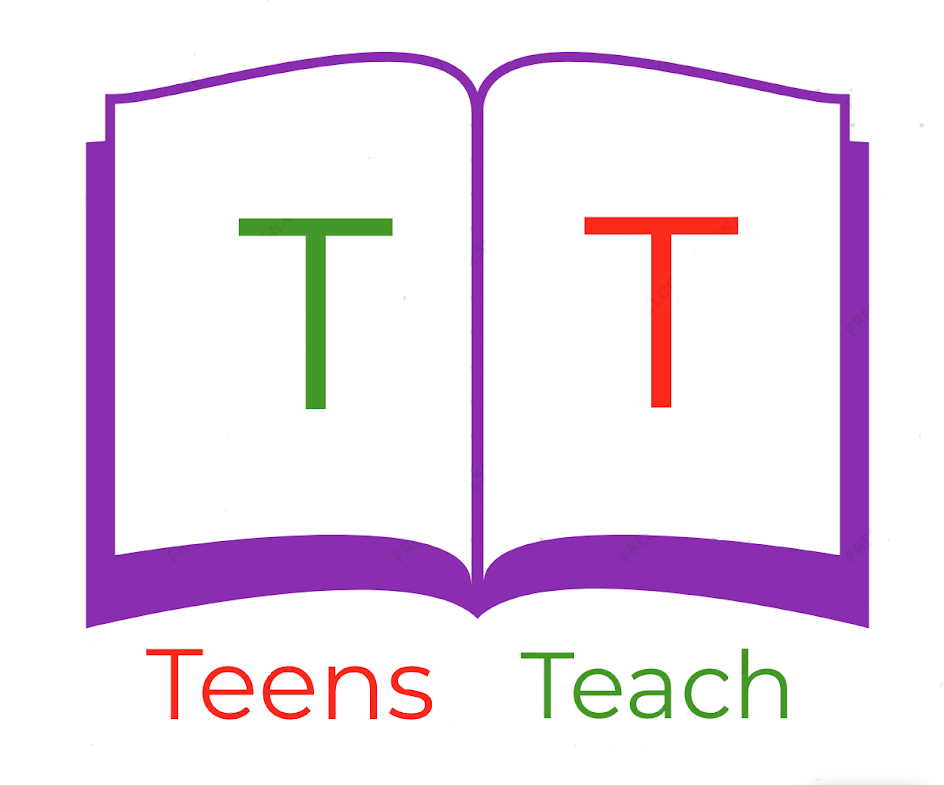 Jugendliche unterrichten Deutsch und mehrDeutschEnglisch1. Burger2. Steak3. Nudeln4. Soße5. Salat6. Pommes7. Suppe8. Fisch9. Hähnchen10. Eis1. Burger2. Steak3. Noodles4. Sauce5. Salad6. Fries7. Soup8. Fish9. Chicken10. Ice cream